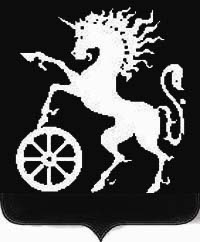 РОССИЙСКАЯ ФЕДЕРАЦИЯКРАСНОЯРСКИЙ КРАЙБОГОТОЛЬСКИЙ ГОРОДСКОЙ СОВЕТ ДЕПУТАТОВПЯТОГО СОЗЫВАР Е Ш Е Н И Е07.11.2019                                        г. Боготол                                        № 18-238 Об утверждении Прогнозного плана (Программы) приватизации муниципального имущества на 2019-2021 годыВ соответствии   с Федеральным законом от 06.10.2003 №131-ФЗ «Об общих принципах организации местного самоуправления в Российской Федерации», Федеральным Законом от 21.12.2001 №178-ФЗ «О приватизации государственного и муниципального имущества» (в ред. от 02.08.2019 г.), статьей 6 «Положения о порядке управления и распоряжения имуществом, находящимся в муниципальной собственности», утвержденным решением Боготольского городского Совета депутатов от 22.11.2018 №14-176,    руководствуясь статьями 32,70 Устава города Боготола,  рассмотрев ходатайство администрации города, Боготольский городской Совет депутатов РЕШИЛ:1. Утвердить Прогнозный план (Программу) приватизации муниципального имущества на 2019-2021 годы согласно приложению к настоящему решению.   	2. Контроль за исполнением настоящего решения возложить на постоянную комиссию Боготольского городского Совета депутатов по бюджету, финансам и налогам (председатель Урсаленко П.Ю.).3. Опубликовать решение в официальном печатном издании  «Земля боготольская», разместить на официальном сайте  муниципального образования город Боготол www.bogotocity.ru в сети Интернет.4. Решение вступает в силу в день, следующий за днем его официального опубликования. Исполняющий полномочия                            Председатель              Главы города Боготола                                   Боготольского городского				     Совета депутатов     _____________ Е.М. Деменкова                       __________А.М. РябчёнокПриложение к решению Боготольскогогородского Совета  депутатовот 07.11.2019 № 18-238 Перечень муниципального имущества для включения Прогнозный план(Программу) приватизации на 2019-2021 годыНаименованиеГод выпуска,  Кадастровый номерПлощадь,кв.м, протяженность мощность (л.с.)Рыночная стоимость без НДС, в руб.Способ приватизацииСрок приватизацииЗИЛ 431412 VIN 431412LL0480551990150,040 500,00Электронный  аукцион2019-2020Трактор ДТ-75, Вид движителя – гусеничный.198890,066 780,00Электронный аукцион2019-2020Трактор МТЗ-80  Вид движителя – колесный. 199380,033 300,00Электронный аукцион2019-2020КАВЗ 685М номер двигателя 56905. 1985115,056 601,00Электронный аукцион2019-2020ЗИЛ 130 модель двигателя 130-231.1980150,019 350,00Электронный аукцион2019-2020ЗИЛ 431412 модель двигателя 508400-0985911993150,040 500,00Электронный аукцион2019-2020ЗИЛ ММЗ 4502 номер двигателя – 130-2659381981150,042 750,00Электронный аукцион2019-2020Трактор ЮМЗ-6 двигатель №5к4954197660,035 055,00Электронный аукцион2019-2020Экскаватор ЭО-3323 А двигатель - 117020199381,0117 000,00Электронный аукцион2019-2020ММ 381021 (прицеп) XTJ081021M100704141991-1485,00Электронный аукцион2019-2020ГАЗ 53 VIN XTH531200J0798281988115,052 000,00Электронный аукцион2019-2020ГАЗ 53 VIN XTH531200L10697831988125,052 000,00Электронный аукцион2019-2020КО-440-4Д VIN   XVL483203900003612009130,0199 000,0Электронный аукцион2019-2020Нежилое здание, расположенное по адресу: г.Боготол, ул. Комсомольская д. 15424:06:2402003:551166,8 кв.м435 000,00Электронный аукцион2019-2020Железнодорожный путь ул. Сибирская 6624:44:0000000:186400м583 676,00Электронный аукцион2019-2020